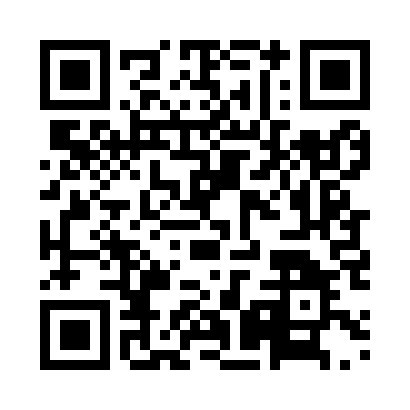 Prayer times for Zuurbemde, BelgiumMon 1 Jul 2024 - Wed 31 Jul 2024High Latitude Method: Angle Based RulePrayer Calculation Method: Muslim World LeagueAsar Calculation Method: ShafiPrayer times provided by https://www.salahtimes.comDateDayFajrSunriseDhuhrAsrMaghribIsha1Mon3:155:311:446:059:5712:062Tue3:155:321:446:059:5712:063Wed3:165:321:446:059:5612:054Thu3:165:331:456:059:5612:055Fri3:165:341:456:059:5512:056Sat3:175:351:456:059:5512:057Sun3:175:361:456:059:5412:058Mon3:185:371:456:049:5312:059Tue3:185:381:456:049:5312:0410Wed3:195:391:466:049:5212:0411Thu3:195:401:466:049:5112:0412Fri3:205:411:466:049:5012:0413Sat3:205:421:466:049:5012:0314Sun3:215:431:466:039:4912:0315Mon3:215:441:466:039:4812:0316Tue3:225:451:466:039:4712:0217Wed3:225:471:466:039:4612:0218Thu3:235:481:466:029:4412:0119Fri3:235:491:466:029:4312:0120Sat3:245:501:476:019:4212:0021Sun3:245:521:476:019:4112:0022Mon3:255:531:476:019:4011:5923Tue3:255:541:476:009:3811:5924Wed3:265:561:476:009:3711:5825Thu3:275:571:475:599:3611:5826Fri3:275:581:475:599:3411:5727Sat3:286:001:475:589:3311:5628Sun3:286:011:475:589:3111:5629Mon3:296:031:475:579:3011:5530Tue3:296:041:475:569:2811:5431Wed3:306:051:465:569:2711:54